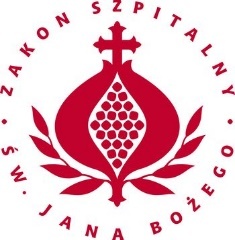 BONIFRATERSKIE CENTRUM MEDYCZNE SP. Z O.O.ODDZIAŁ  w ŁODZI                                                         zatrudni lekarzaZapraszamy do współpracy z gronem pracowników, dbających o jak najwyższą jakość opieki nad pacjentamiZakres zadań:świadczenie opieki lekarskiej w zakresie:  Oddziału Medycyny Paliatywnej  Szpitala Zakonu Bonifratrów Św. Jana Bożego w Łodzi ul. Kosynierów Gdyńskich 61 współpraca z pracownikami biorącymi udział w procesie leczenia dbałość o stan sanitarno-epidemiologiczny prowadzenie dokumentacji medycznejWymagania:wykształcenie : lekarz specjalista medycyny paliatywnej / lekarz specjalista w innej dziedzinie/  lekarz bez specjalizacji aktualne prawo wykonywania zawodumile widziana specjalizacja z medycyny paliatywnej  lub doświadczenie w pracy w dziedzinie medycyny paliatywnejodpowiedzialność i empatia wobec pacjentówotwarta i serdeczna postawa wobec innychWymagane dokumenty:curriculum vitae, list motywacyjnykopie dokumentów potwierdzających wykształcenie i kwalifikacje zawodoweoświadczenie kandydata o wyrażeniu zgody na przetwarzanie danych osobowych do celów rekrutacjiOferujemy:pracę w młodym i energicznym zespoleformę i wymiar  zatrudnienia do uzgodnienia otwartość na podnoszenie kwalifikacji zawodowychmożliwość zdobycia doświadczenia
Uprzejmie prosimy przesyłać swoje CV wraz z listem motywacyjnym oraz danymi kontaktowymi na adres 
e-mail: kadry@bonifratrzy.lodz.pl kontakt telefoniczny:426855171W celu przesłania zgłoszenia, niezbędnym jest podpisanie i dostarczenie załączonego oświadczenia – dotyczącego przetwarzania danych osobowych.……………………………….(imię i nazwisko)………………………………(PESEL)OŚWIADCZENIEJa niżej podpisany, wyrażam zgodę na przetwarzanie moich danych osobowych przez Bonifraterskie Centrum Medyczne Sp. z o.o. [dalej: BCM sp. z o.o.], zgodnie z zapisami art.6 ust.1 lit. a ogólnego rozporządzenia o ochronie danych osobowych z dnia 27 kwietnia 2016 r. [Dz. Urz. UE L 119
z 04.05.2016] na potrzeby prowadzenia niniejszego procesu rekrutacyjnego, w zakresie wynikającym
z treści ogłoszenia rekrutacyjnego oraz przedstawionej aplikacji/oferty*.________________________			________________________Miejscowość, data					czytelny podpis*Pouczenie:Podanie danych osobowych oraz zgoda na ich przetwarzanie są dobrowolne, jednak odmowa ich podania lub brak zgody na ich przetwarzanie uniemożliwi udział w procesie rekrutacji.Jednocześnie na podstawie art. 13 ogólnego rozporządzenia o ochronie danych osobowych z dnia 27 kwietnia 2016 r. (Dz. Urz. UE L 119 z 04.05.2016) Bonifraterskie Centrum Medyczne sp. z o.o. informuję, iż:administratorem Pani/Pana danych osobowych jest Bonifraterskie Centrum Medyczne sp. z o.o.
z siedzibą we Wrocławiu, przy ul. gen. R. Traugutta 57/59, Pani/Pana dane osobowe przetwarzane będą w wersji papierowej i elektronicznej na podstawie art. 6 ust. 1 lit. a-b ogólnego rozporządzenia o ochronie danych osobowych z dnia 27 kwietnia 2016 r., na potrzeby związane z realizacją przez BCM sp. z o.o. procesu rekrutacji,Dane nie będą przekazywane do państwa obcego ani organizacji międzynarodowej,Dane nie będą przetwarzane w sposób zautomatyzowany, Pani/Pana dane osobowe przechowywane będą przez okres rekrutacji oraz przez okres wyznaczony przez administratora danych, nie dłuższy niż 6 miesięcy, kontakt z osobą odpowiedzialną za ochronę danych: iod@bonifratrzy.lodz.pl, ul. Kosynierów Gdyńskich 61, 93-357 Łódźodbiorcami Pani/Pana danych osobowych będą jednostki organizacyjne Bonifraterskiego Centrum Medyczne sp. z o.o. obsługujące kadry oraz wyłącznie podmioty uprawnione do uzyskania danych osobowych na podstawie przepisów prawa,posiada Pani/Pan prawo do żądania od administratora dostępu do danych osobowych, ich sprostowania, usunięcia lub ograniczenia przetwarzania, wniesienia sprzeciwu wobec przetwarzania, przenoszenia danych, cofnięcia zgody w dowolnym momencie w przypadku świadczeń komercyjnych, bez wpływu na zgodność z prawem przetwarzania, którego dokonano na podstawie zgody przed jej cofnięciem,ma Pani/Pan prawo wniesienia skargi do organu nadzorczego, tj. Prezesa Urzędu Ochrony Danych Osobowych,Podanie danych osobowych oraz zgoda na ich przetwarzanie są dobrowolne, jednak odmowa ich podania lub brak zgody na ich przetwarzanie uniemożliwi udział w procesie rekrutacji.________________________			________________________Miejscowość, data					czytelny podpis